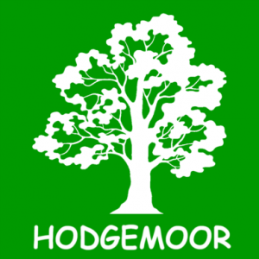 It is important you discuss your assessment and proposed actions with club officials / Official Steward / Volunteers / Contractors and anyone involved in your activities or their representatives.Hodgemoor Riding Association Covid 19 Risk AssessmentCompleted by: ……………………………………………………………………….	(Signature)Event:Event:Event:Event:Date of Event:Date of Event:Date of Event:Date of Event:Organiser:Organiser:Organiser:Organiser:Responsible Committee Member:Responsible Committee Member:Responsible Committee Member:Responsible Committee Member:This Covid 19 Risk Assessment has been carried out by:This Covid 19 Risk Assessment has been carried out by:This Covid 19 Risk Assessment has been carried out by:This Covid 19 Risk Assessment has been carried out by:This Covid 19 Risk Assessment has been carried out on:This Covid 19 Risk Assessment has been carried out on:This Covid 19 Risk Assessment has been carried out on:This Covid 19 Risk Assessment has been carried out on:Day to day responsibility for ensuring this Risk Assessment is put into practice is delegated to:Day to day responsibility for ensuring this Risk Assessment is put into practice is delegated to:Day to day responsibility for ensuring this Risk Assessment is put into practice is delegated to:Day to day responsibility for ensuring this Risk Assessment is put into practice is delegated to:You should review your risk assessment if you think it might no longer be valid (e.g. a change in government or industry guidance for running events and activities)You should review your risk assessment if you think it might no longer be valid (e.g. a change in government or industry guidance for running events and activities)You should review your risk assessment if you think it might no longer be valid (e.g. a change in government or industry guidance for running events and activities)You should review your risk assessment if you think it might no longer be valid (e.g. a change in government or industry guidance for running events and activities)You should review your risk assessment if you think it might no longer be valid (e.g. a change in government or industry guidance for running events and activities)You should review your risk assessment if you think it might no longer be valid (e.g. a change in government or industry guidance for running events and activities)You should review your risk assessment if you think it might no longer be valid (e.g. a change in government or industry guidance for running events and activities)You should review your risk assessment if you think it might no longer be valid (e.g. a change in government or industry guidance for running events and activities)What are the hazards:Who might be harmed?How might they be harmed?What are you already doing?Do you need to do anything else to manage this risk?Action by whom?Action by when?Date completed?Number of people on siteRiders and Associates, Officials and VolunteersBy the spread of COVID-19 through airborne or droplet transmissionRequiring all attendees to follow Covid 19 precautions in advance and during competition.  Limiting number of competitors.Only allowing each rider to bring one helperMonitor arrivals on the day to ensure only expected number of people enter the site.Responsible Committee Member / StewardCommunal Areas & EquipmentRiders and Associates, Officials and VolunteersBy the spread of COVID-19 via touching infected surfacesWiping down surfaces & equipmentHand gel availablePurchase hand gel and surface cleanerCommitteeVulnerable GroupsChildren and older riders, associates, officials and volunteersBy the increased health risk if infectedLimiting number of competitors.Only allowing each rider to bring one helperHand gel availableWiping down surfaces & equipmentKeep to the numbers. Limited access to viewing area to ensure no gathering of spectators.StewardInfected person attendingRiders and Associates, Officials and VolunteersBy the increased risk of transmissionEntry form requirement to withdraw if unwell.Ask people to declare their health status when arriving.SecretaryLevel of activityRidersDue to being un-fit or out of practice after lockdownStewards to assist with queries.One helper allowed per competitor.  Additional time between competitorsSteward to be available.StewardEvent money and paperwork Riders and Associates, Officials and VolunteersDue to an increased risk of transmission by handling physical itemsWiping down surfaces & equipmentHand gel availableEntries prepaidKeep paperwork to a minimum Purchase hand gel and surface cleanerSecretaryNon-Compliance with H&S protocolsRiders and Associates, Officials and VolunteersBy people ignoring or being un-aware the events control measuresSteward and officials to ‘police’ the control measures put in place.Display Covid 19 policy document Display H & S policyResponsible Committee Member / Organiser / StewardMethods of communicationOfficials and VolunteersBy sharing paperwork etc amongst different people or by face-to-face contactPaperwork restricted only to those necessary to receive it. Masks to be worn in close contact areas.Supply face masks if necessaryPurchase hand gel and surface cleanerCommitteeBusy areas of the siteRiders and Associates, Officials and VolunteersDue to increased proximity of people in a smaller areaMasks to be worn in close contact areas.Longer times between entries.Purchase hand gel and surface cleanerKeep to the advertised times.Keep scoreboards in an open areaCommittee/Secretary/StewardSecretary’s areaRiders and Associates, Officials and VolunteersDue to increased proximity of people and transfer of equipmentMasks to be worn in close contact areas.Longer times between entries.No prize givingKeep lots of space around secretary’s area.Keep to the advertised times.Minimise contact by good advance organisation and written instructions.Secretary/StewardCatering facilitiesRiders and Associates, Officials and VolunteersDue to increased proximity of people using one serviceNo catering N/AScoreboardsRiders and Associates, Officials and VolunteersDue to increased proximity of people wanting to see scoresMasks to be worn in close contact areas.Longer times between entries.Keep scoreboards in an open areaKeep to the advertised timesPresentationsRiders and Associates, Officials and VolunteersDue to increased proximity of people and transfer of rosettesNo grouped prize givingUse gloves/hand gel when giving out scoresheets and rosettes. Post if possibleSecretaryGroups of officials – scorers, control box, judgesOfficials and VolunteersDue to close proximity of people in a small area Masks to be worn in close contact areas.Hand gel availableSupply face masks if necessaryPurchase hand gel and surface cleanerCommitteeOfficial PhotographerRiders and Associates, Officials and VolunteersDue to a small area being used for viewing of picturesNo official photographerN/AStablesRiders and Associates, Officials and VolunteersDue to enclosed area with high footfallNo entry to stable yardEnsure there are signs to confirm no entry to the stable yardCommitteePPERiders and Associates, Officials and VolunteersDue to allergies or ineffective PPEPersonal supply of PPE by Riders, Associates, Officials and VolunteersChemicals used for disinfecting / sanitisingRiders and Associates, Officials and VolunteersDue to incorrect use, storage or disposalOnly pre mixed disinfectant / wipes and hand gel to be usedSupply face masks if necessaryPurchase hand gel and surface cleanerCommitteeEvent PaperworkRiders and Associates, Officials and VolunteersDue to contact by multiple peopleKeep contact to an absolute minimumSupply face masks if necessaryPurchase hand gel and surface cleanerMinimise contact by good advance organisation and written instructions.CommitteeNumbers in an arena / warm-upRiders and Associates, Officials and VolunteersDue to increased transmission in an enclosed areaWarm up is individual in the main arena, there is no separate warm up area.Ensure only Associate of rider is watching testStewardJump course walksRiders and Associates, Officials and VolunteersDue to small, specific route for many people to accessThis is not a jumping competition so no course walkN/ALorry / car parkRiders and Associates, Officials and VolunteersIncreased activity in a defined area, especially when preparing horsesNo lorry / car parking available, there is a requirement to hack to the event only.Keep horse spaced out with their riders and Associates.  StewardFence judgesOfficials and VolunteersDue to the need to be in pairs at a set locationNo fences as this is a dressage competitionN/AMeetingsOfficials and VolunteersDue to multiple people in a small confined areaHold meetings in open environment, use hand gel and do not hand out paperwork unless absolutely necessarySupply face masks if necessaryPurchase hand gel and surface cleanerMinimise contact by good advance organisation and written instructions.CommitteeVet coverRiders and Associates, Officials and VolunteersDue to procedure necessary for treating horsesNo vet on callN/AMedical coverRiders and Associates, Officials and VolunteersDue to procedure necessary for administering treatmentNo doctor on callN/AFarrierRiders and Associates, Officials and VolunteersDue to procedure necessary for carrying out the roleNo farrier on callN/A